Акция по экономии электроэнергии.Энергосбережение очень важно для улучшения окружающей среды и сохранения климата - и в том месте, где мы живем, и на всей планете. Мы не задумываемся, что на производство, транспортировку, использование и утилизацию разного рода продуктов и товаров тратится огромное количество энергии. Поэтому очень важно использовать энергию эффективно и стремиться к ее экономии.
В подготовительной группе №8 «Пчёлка» прошла акция по электросбережению. Родителям воспитанников были розданы буклеты, памятки об экономии энергоресурсов.Педагоги МДОБУ «Детский сад №10 «Светлячок»Елисеева Ольга ВасильевнаПрохорова Светлана Владимировна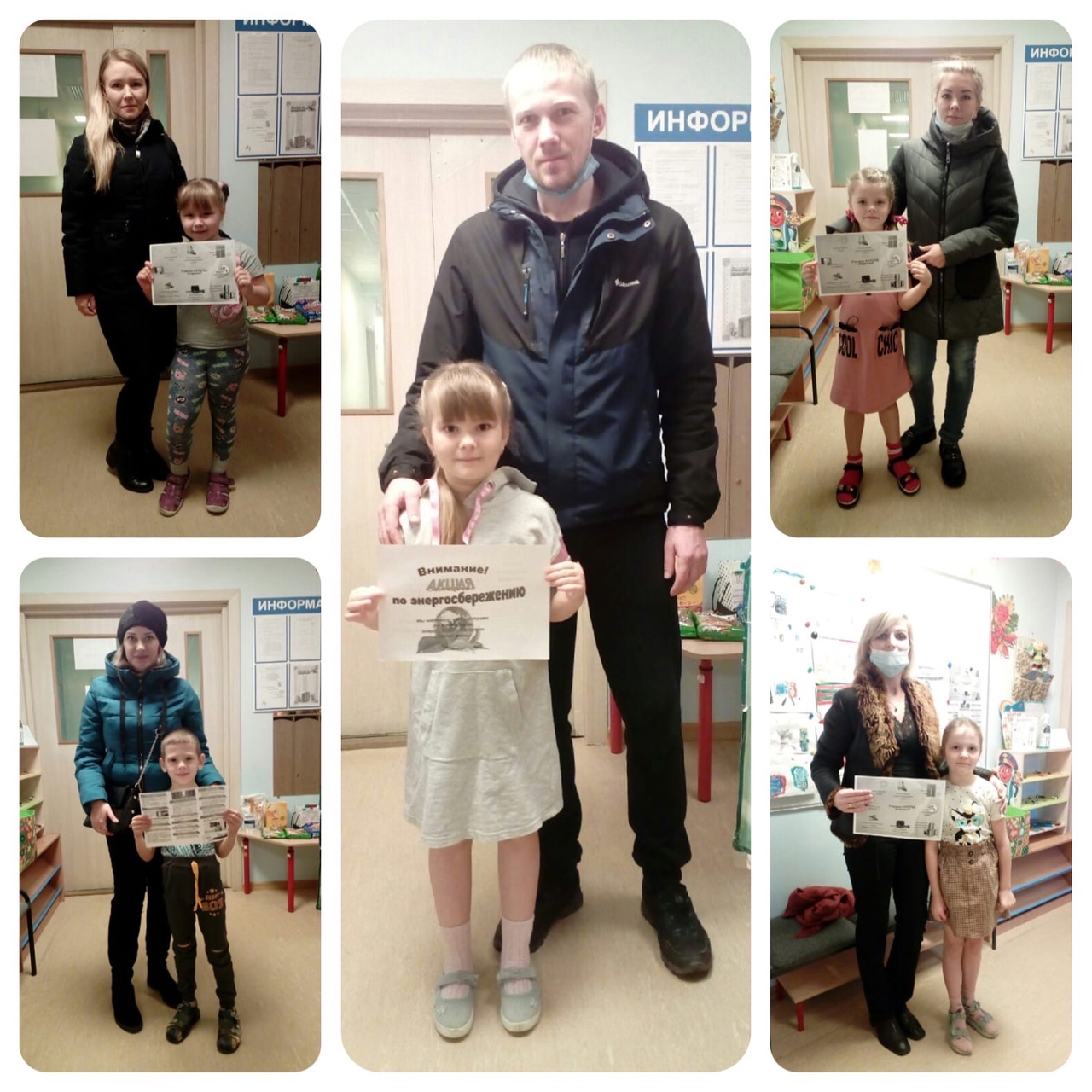 